Реквізити навчальної дисципліниПрограма навчальної дисципліниОпис навчальної дисципліни, її мета, предмет вивчання та результати навчанняВивчення дисципліни дасть студенту:знання сучасних методів формування обґрунтованих рішень у різних умовах в складних організаційних системах;навички обґрунтовувати економічні рішення на рівні ринкового суб’єкта із застосуванням сучасних управлінських принципів, підходів, методів, прийомів;застосовувати набуті теоретичні знання для розв’язання практичних завдань міжнародної економіки та змістовно інтерпретувати отримані результати.Мета курсу − надати студентам знання щодо методів вирішення складних управлінських проблем; методології та інструментарію організації процесу розробки ефективних рішень із урахуванням особливостей ринку та споживача.У кредитному модулі розглядаються основні практичні методи прийняття рішень з урахуванням специфіки підприємства та поведінки споживача.Розглянуто методологічний інструментарій опису поведінки економічних агентів, зокрема, методи визначення споживчих переважань.Вивчення кредитного модуля дозволяє оволодіти засобами та методами обґрунтування пропозицій та прийняття управлінських рішень різними економічними агентами (індивідуумами, домогосподарствами, підприємствами та органами державної влади).Пререквізити та постреквізити дисципліни (місце в структурно-логічній схемі навчання за відповідною освітньою програмою)Мікроекономіка, макроекономіка, вища математика для економістів, статистика. Зміст навчальної дисципліни Методи визначення системи переважань Особи, що Приймає Рішення. Функція корисності й функція втрат. Нерівність Єнсена. Парадокс Алле і Теорема фон Неймана-Моргенштерна. Параметричні та непараметричні ситуації, схеми, моделі прийняття рішень в економіці. Невизначеність у системі прийняття рішень. Інформація про невідоме. Повна невизначеність. Критерій Вальда. Критерій Севіджа. Критерій Гурвіца. Критерій Лапласа. Статистичні методи прийняття рішень. Спостереження та стратегії у прийнятті рішень. Баєсівський ризик та баєсівське рішення. Спостереження невідомого параметра у системах прийняття рішень. Побудова вирішуючих функцій. Лема Неймана-Пірсона. Теоретико-методологічні основи сіткового планування: Метод оцінки і перегляду планів. Принцип Парето розв’язку багатокритеріальних задач. Алгоритм знаходження множини Парето. Неструктуровані проблеми прийняття рішень: Метод аналізу ієрархій Томаса Л. Сааті. Метод згортання критеріїв: визначення коефіцієнтів важливості критеріїв методом аналізу ієрархій. Навчальні матеріали та ресурсиБазова література:Прийняття управлінських рішень в економіці та маркетингу [Електронний ресурс]: навч. посіб. для студ. спеціальностей: 051 «Економіка», 073 «Менеджмент», 075 «Маркетинг» / КПІ ім. Ігоря Сікорського; уклад.: В.І. Іваненко, Ж.Т. Черноусова. – Електронні текстові данні (1 файл: 3,5 Мбайт). – Київ : КПІ ім. Ігоря Сікорського, 2020. – 62 с.Балан В.Г. Прийняття управлінських рішень. Методи, моделі, терміни, поняття, категорії. Тестові завдання. Ділові ігри: Навчальний посібник. – К.: «Нічлава», 2008. – 465 с.Ivanenko V.I. Non-Stochastic Randomness and Decision Systems. – Springer, 2013. – 496 с.Катренко А.В. Системний аналіз. – Львів: «Новий світ-2000», 2009. – 396 с.Катренко А.В. Теорія прийняття рішень. – К.: ВНV, 2009. – 448 с.Черваньов Д.М., Балан В.Г. Сіткові моделі у менеджменті. – К.: РВВ ІМФ, 2003. – 160с.Додаткова література:Мадера А.Г. Моделирование и принятие решений в менеджменте: Руководство для будующих топ-менеджеров. – М.: Изд-во ЛКИ, 2015. – 688с.Де Гроот М. Оптимальные статистические решения. – М.: «Мир», 1974. – 496 с.Навчальний контентМетодика опанування навчальної дисципліни (освітнього компонента)Самостійна робота студента/аспірантаПідготовка до аудиторних занять, розв’язок задач, підготовка до МКР.Політика та контрольПолітика навчальної дисципліни (освітнього компонента)Порушення термінів виконання завдань та заохочувальні бали:Ключовими заходами при викладанні дисципліни є ті, які формують семестровий рейтинг студента. Тому студенти мають своєчасно виконувати завдання на практичних заняттях, писати модульну контрольну роботу в середині викладення курсу. Штрафні бали з дисципліни передбачено за порушення термінів здачі розрахункової роботи.Заохочувальні бали студент може отримати за поглиблене вивчення окремих тем курсу, що може бути представлене у вигляді доповіді, наукових тез тощо.Відвідування занять:Відвідування занять є вільним, бали за присутність на лекції не додаються. Втім, певна частина рейтингу студента формується через активну участь у заходах на лекціях та практичних заняттях, а саме у вирішенні завдань, груповій та індивідуальній роботі. Тому пропуск лекції та практичного заняття може не дати можливість отримати студенту бали у семестровий рейтинг.Пропущені контрольні заходи:Якщо контрольні заходи пропущені з поважних причин (хвороба або вагомі життєві обставини), студенту надається можливість додатково скласти контрольне завдання протягом найближчого тижня. В разі порушення термінів і невиконання завдання з неповажних причин, студент може не допуститися до складання заліку в основну сесію.Види контролю та рейтингова система оцінювання результатів навчання (РСО)Оцінювання ґрунтується на застосування рейтингової системи оцінювання, яка передбачає систематичну роботу студентів протягом семестру і складається з наступних заходів:1. Рейтинг студента з кредитного модуля розраховується із 100 балів і складається з балів, що студент отримує за:виконання кейсів та задач на лекціях та практичних заняттях (5 робіт);виконання модульної контрольної роботи;вісім поточних контролів за темами.2. Критерії нарахування балів:2.1. Виконання кейсів та задач на лекціях та практичних заняттях (сукупно – 10 балів):активна творча робота – 2 бали;плідна робота – 1 бал;пасивна робота – 0 балів.2.2. Виконання модульної контрольної роботи (МКР):творча робота, повна відповідь на всі запитання – 10 балів;роботу виконано з незначними недоліками – 9-8 балів;роботу виконано з певними помилками – 7-6 балів:роботу не зараховано (завдання не виконане або є грубі помилки) – 0 балів.2.3. Поточний контроль за темою оцінюється із 10 балів за такими критеріями:Творчо виконана робота – 10 балів;роботу виконано з незначними недоліками – 9-8 балів;роботу виконано з певними помилками – 7-6 балів:роботу не зараховано (завдання не виконане або є грубі помилки) – 0 балів.За кожний тиждень запізнення з поданням роботи з поточного контролю на перевірку нараховується штрафний -1 бал (усього не більше -1 балу).Умовою допуску до залікової контрольної роботи є кількість набраних балів не менше 48 та зараховані всі поточні контролі за темами.2.4. Залікова контрольна робота оцінюється із 21 балу. Контрольне завдання цієї роботи складається з трьох запитань з переліку, що наданий у додатку до робочої програми КМ.Кожне запитання оцінюється з 7 балів за такими критеріями:«відмінно»  – повна відповідь (не менше 90% потрібної інформації), надані відповідні обґрунтування та особистий погляд – 7 балів;«добре» – достатньо повна відповідь (не менше 75% потрібної інформації), що виконана згідно з вимогами до рівня «умінь», або незначні неточності) – 6-5 балів;«задовільно» – неповна відповідь (не менше 60% потрібної інформації. що виконана згідно з вимогами до «стереотипного» рівня та деякі помилки) – 4 бали;–	«незадовільно» – незадовільна відповідь  –  0 балів.3. Умовою позитивної першої атестації (8-й тиждень) є отримання не менше 18 балів за: роботу на практичних заняттях (не менше 2 балів), та за виконання 40% завдань всього поточного контролю за темами (на час атестації) (не менше 16 балів). Умовою позитивної другої атестації (14-й тиждень) – отримання не менше 34 балів за: роботу на практичних заняттях (не менше 4 балів), та за виконання 75% завдань всього поточного контролю за темами (на час атестації) (не менше 30 балів).4. Сума рейтингових балів, отриманих студентом протягом семестру, за умови зарахування всіх поточних контролів за темами, переводиться до підсумкової оцінки згідно з таблицею (п.6). Якщо сума балів менша за 60, але зараховані всі поточні контролі за темами, студент виконує залікову контрольну роботу. У цьому разі сума балів за виконання всіх поточних контролів за темами та залікову контрольну роботу переводиться до підсумкової оцінки згідно з таблицею п. 6.5. Студент, який у семестрі отримав більше 60 балів, але бажає підвищити свій результат, може взяти участь у заліковій контрольній роботі, за умови зарахування всіх поточних контролів за темами. У цьому разі остаточний результат складається із балів, що отримані на заліковій контрольній роботі та балів за виконання всіх поточних контролів за темами6. Таблиця переведення рейтингових балів до оцінок:Робочу програму навчальної дисципліни (силабус):Складено: 	доц., к.ф.-м.н., Черноусова Ж.Т.Ухвалено кафедрою економічної кібернетики (протокол № _1_ від 30.08.2021)Погоджено Методичною комісією факультету менеджменту та маркетингу (протокол №  1  від 14.09.2021)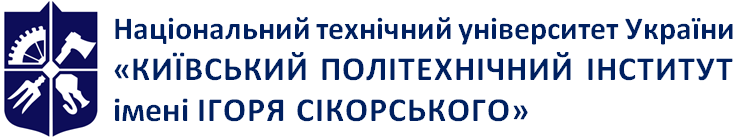 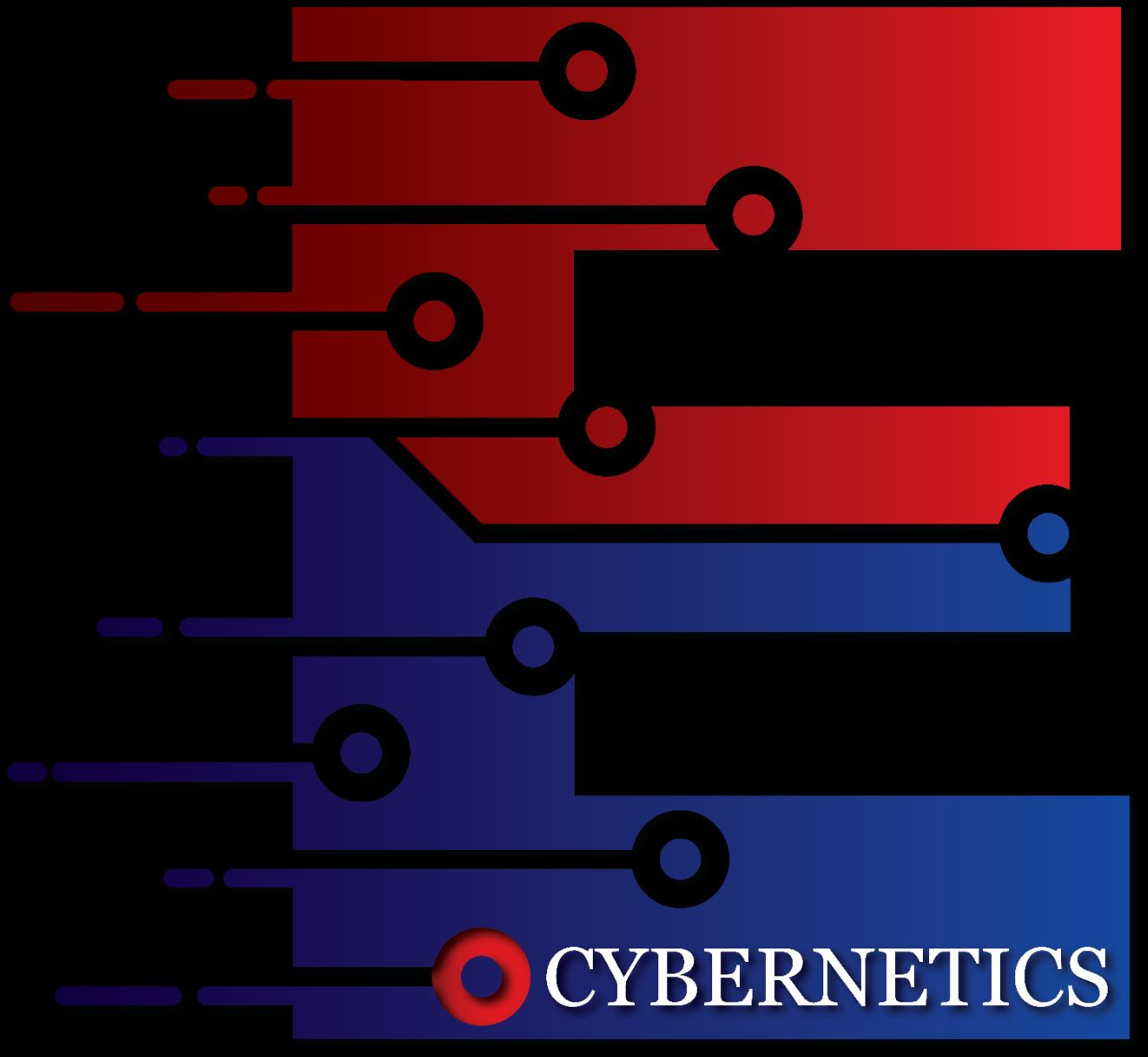 КафедраЕкономічної кібернетикиМЕТОДИ ПРИЙНЯТТЯ РІШЕНЬ В УМОВАХ ГЛОБАЛІЗАЦІЇРобоча програма навчальної дисципліни (Силабус)МЕТОДИ ПРИЙНЯТТЯ РІШЕНЬ В УМОВАХ ГЛОБАЛІЗАЦІЇРобоча програма навчальної дисципліни (Силабус)МЕТОДИ ПРИЙНЯТТЯ РІШЕНЬ В УМОВАХ ГЛОБАЛІЗАЦІЇРобоча програма навчальної дисципліни (Силабус)Рівень вищої освітиДругий (магістерський)Галузь знань05 Соціальні та поведінкові наукиСпеціальність051 ЕкономікаОсвітня програмаМіжнародна економікаСтатус дисципліниОбов’язковаФорма навчанняочна(денна)/дистанційна/змішанаРік підготовки, семестрI курс, осінній семестрОбсяг дисципліни75Семестровий контроль/ контрольні заходиЗалікРозклад занятьМова викладанняУкраїнськаІнформація про 
керівника курсу / викладачівЛектор: кандидат фізико-математичних наук, Черноусова Жанна Трохимівна, chernjant@ukr.net, http://mses.kpi.ua/index.php?page=spivПрактичні: кандидат фізико-математичних наук, Черноусова Жанна Трохимівна, chernjant@ukr.net, http://mses.kpi.ua/index.php?page=spivРозміщення курсуРезультати навчанняМетоди навчанняФорми оцінюванняЗН 3, ЗН 4УМ 1,УМ 3,УМ 4Лекції, практичні заняття, написання модульної контрольної роботиРейтингова система оцінювання, розподіл балів відповідно до еталонних уявлень, залік за результатами вивчення модулюТиждень навчанняТема, що вивчаєтьсяОцінювання1-2Методи визначення системи переважань Особи, що Приймає Рішення. Функція корисності й функція втрат. Нерівність ЄнсенаАналітичні приклади та кейс-завдання 13-4Парадокс Алле і Теорема фон Неймана-МоргенштернаАналітичні приклади та кейс-завдання 25-6Параметричні та непараметричні ситуації, схеми, моделі прийняття рішень в економіці. Невизначеність у системі прийняття рішень. Інформація про невідомеАналітичні приклади та кейс-завдання 37-8Повна невизначеність. Критерій Вальда. Критерій Севіджа. Критерій Гурвіца. Критерій ЛапласаАналітичні приклади та кейс-завдання 49-10Статистичні методи прийняття рішень. Спостереження та стратегії у прийнятті рішень. Спостереження невідомого параметра у системах прийняття рішень. Баєсівський ризик та баєсівське рішення. Побудова вирішуючих функцій нормальним методом.Аналітичні приклади та кейс-завдання 511-12Теоретико-методологічні основи сіткового планування. Метод оцінки і перегляду планів. Особливості оцінки тривалості робіт за PERT. Можливості завершення проекту.Аналітичні приклади та кейс-завдання 613-14Принцип Парето розв’язку багатокритеріальних задач. Алгоритм знаходження множини ПаретоАналітичні приклади та кейс-завдання 715-16Неструктуровані проблеми прийняття рішень. Метод аналізу ієрархій Томаса Л. Сааті у вирішенні міжнародних проблемАналітичні приклади та кейс-завдання 817-18Метод згортання критеріїв: визначення коефіцієнтів важливості критеріїв методом аналізу ієрархійАналітичні приклади 9 таМКРСеместровий контроль (сесія, за розкладом)ЗалікБали:кейс-роботи та задачі + МКРОцінка100…95Відмінно94…85Дуже добре84…75Добре74…65Задовільно64…60ДостатньоМенше 60НезадовільноЄ не зарахований поточний контроль таСеместровий рейтинг < 40 балівНе допущено